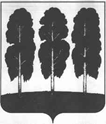 АДМИНИСТРАЦИЯ БЕРЕЗОВСКОГО РАЙОНАХАНТЫ-МАНСИЙСКОГО АВТОНОМНОГО ОКРУГА-ЮГРЫПОСТАНОВЛЕНИЕот  31.05.2022                                                                                                 № 788пгт. БерезовоВ соответствии с Федеральными законами от 21.12.1994 № 69-ФЗ «О пожарной безопасности», от 06.10.2003 № 131-ФЗ «Об общих принципах организации местного самоуправления в Российской Федерации», постановлением Правительства Российской Федерации от 16.09.2020 № 1479 «Об утверждении Правил противопожарного режима в Российской Федерации»:1. Ввести особый противопожарный режим на межселенной территории Березовского района в период с 10 июня по 14 июня 2022 года:2. Утвердить перечень  дополнительных требований пожарной безопасности на период введения особого противопожарного режима на межселенной территории Березовского района согласно приложению к настоящему постановлению.3. Разместить настоящее постановление на официальном веб-сайте органов местного самоуправления Березовского района.4. Настоящее постановление вступает в силу после его подписания.5. Контроль за исполнением настоящего постановления оставляю за собой.Глава района                                                                                          П.В. АртеевПриложение к постановлению администрации Березовского районаот 31.05.2022 № 788ПЕРЕЧЕНЬдополнительных требований по профилактике пожаров, гибели и травматизма людей на них,рекомендуемых к реализации в период действия особого противопожарного режимаО введении особого противопожарного режима на межселенной территории Березовского района№п/пТребованияОрганизация доведения до сведения населения через местные СМИ (телевидение, радио, печатные издания) информации об обстановке с пожарами и гибелью людей на территории автономного округа, основных причинах их возникновения, освещение происшедших пожаров с гибелью людей, порядка вызова подразделений пожарной охраны. Для обеспечения максимального охвата населения, проработка вопроса о трансляции указанной информации в периоды наибольшей зрительской (слушательской) активности (в утреннее и вечернее время)Организация автомобильного патрулирования районов границ межселенной территории с целью выявления пожаров (загораний) на ранней стадии и своевременного вызова подразделений пожарной охраны.Организация распространения среди населения памяток (листовок, буклетов и т.д.) с информацией о требованиях пожарной безопасности при посещении лесов находящихся на межселенной территории